IGRA BALONOM U KOLU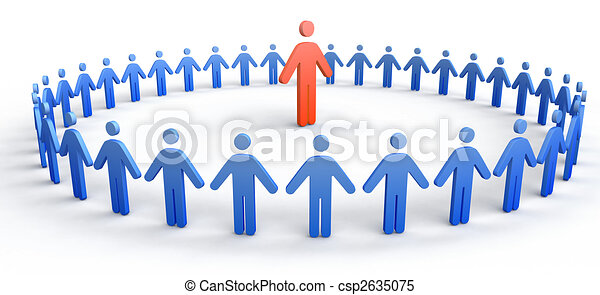 STANI U SREDINU KOLA U KOJEMU STOJE ČLANOVI TVOJE OBITELJI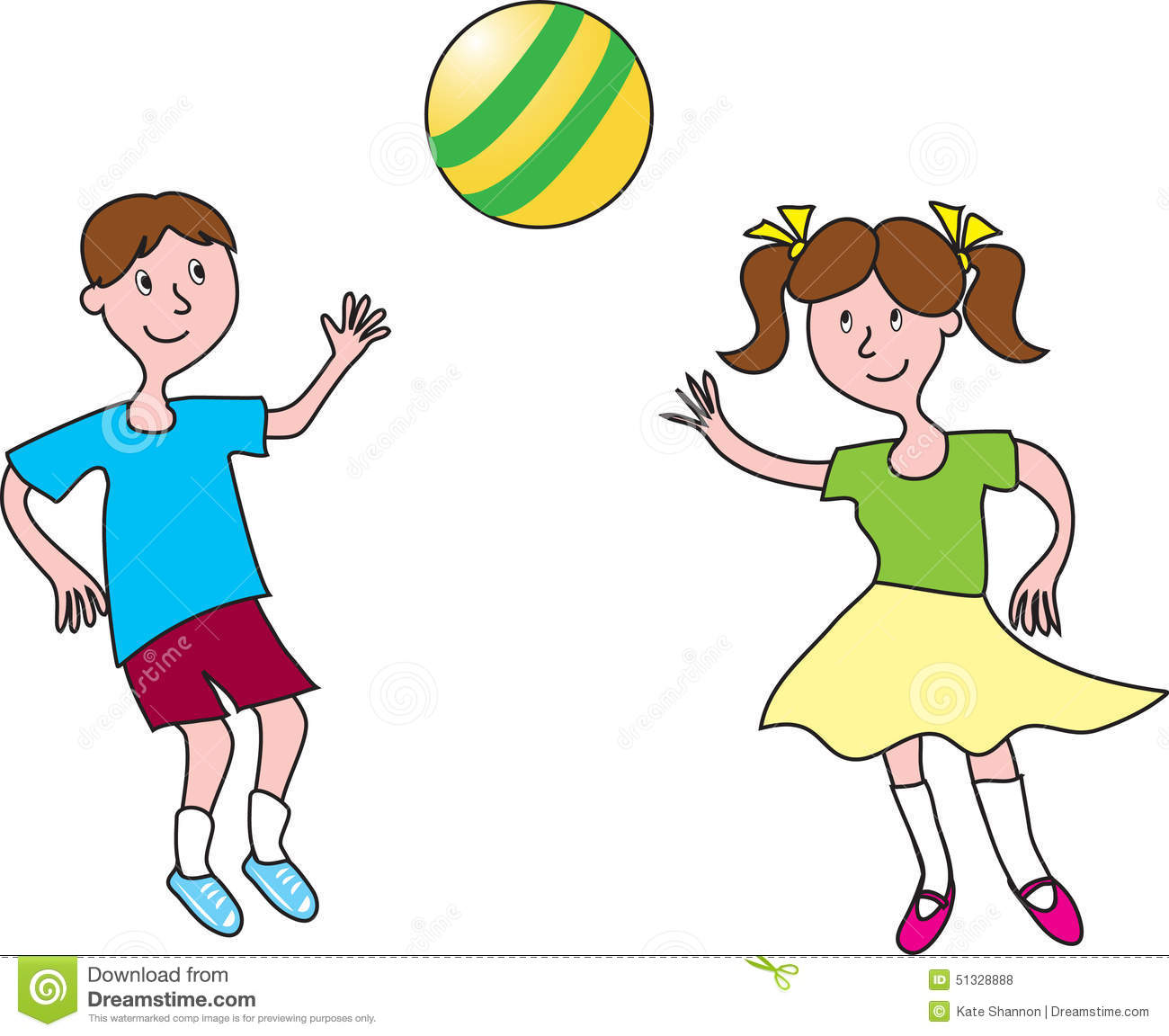 TE DODAJ BALON SVAKOMU OD NJIH.